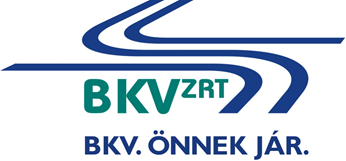 Járműtükrök és alkatrészeinek beszerzése  (BKV Zrt. T-338/15)KITÖLTENDŐ MELLÉKLETEK2016.Az ajánlat csomagolásaAjánlattevőnek az ajánlatot borítékba vagy csomagolásba kell zárnia.A borítékot (csomagot) az alábbi minta szerint kell felcímkézni (vagy olyan felirattal ellátni, melyből egyértelműen kiderül Ajánlatkérő számára, hogy milyen számon, melyik tárgyban indított közbeszerzési eljárásban benyújtott ajánlat kerül benyújtásra, és mely időpontig nem bontható fel az ajánlat):Ha a boríték, csomag nincsen a fenti pontokban foglaltak szerint lezárva és megcímezve, akkor az Ajánlatkérő semmilyen felelősséget nem vállal az ajánlat téves helyre történő továbbításáért.Határidőre benyújtott ajánlatnak csak azok minősülnek, amelyek a felhívásban meghatározott határidőig az Ajánlatkérő által meghatározott irodába eljutnak. [Felhívjuk a figyelmet, hogy a benyújtás helye portaszolgálattal biztosított, ezért a portán való bejutás időt vehet igénybe, azonban határidőben benyújtott ajánlatnak csak az tekinthető, amely a felhívásban megjelölt irodában leadásra kerül az ajánlattételi határidő lejártának időpontjáig.] Az Ajánlatkérő a határidőn túl érkező, késedelmesen benyújtott, illetve a postai úton késedelmesen beérkező ajánlatot – szükség szerint – csak az Ajánlattevő személyének megállapítása céljából bontja fel. Az elkésett ajánlatokat az Ajánlatkérő érdemi vizsgálat nélkül érvénytelenné köteles nyilvánítani. Az elkésett ajánlatokat – a közbeszerzési eljárás többi iratához hasonlóan – a Kbt. 46. § (2) bekezdésében meghatározott ideig Ajánlatkérő köteles megőrizni, ennek megfelelően az ajánlat visszaszolgáltatására nincs lehetőség.MELLÉKLETEKsz. melléklet:FELOLVASÓLAPsz. melléklet:AJÁNLATi árak táblázatasz. melléklet:ajánlattételi nyilatkozat (kizáró okok fenn nem állásának és alkalmassági feltételnek való megfelelőségről, egyéb nyilatkozatok)II.Az eljárás későbbi szakaszában, Ajánlatkérő külön felhívására benyújtandó dokumentumoksz. melléklet:NYILATKOZAT AZ ÁRBEVÉTELRŐLsz. mellékletREFERENCIA NYILATKOZATsz. melléklet:REFERENCIA IGAZOLÁSsz. melléklet:„E” és „e” illetve „H” ENGEDÉLYEK SZÁMA TÁBLÁZATsz. melléklet:NYILATKOZAT A KAPACITÁST RENDELEKZÉSRE BOCSÁTÓ SZERVEZET RÉSZÉRŐL A KBT. 65. § (7) BEKEZDÉSE SZERINTsz. mellékletFELOLVASÓLAPAjánlattevő adatai:Neve:	Székhelye:	Cégjegyzékszáma: ……………………………………………………………..Adószáma: ……………………………………………………………………..Cégjegyzésre jogosult személy neve:	Jelen eljárásban kapcsolattartásra kijelölt személy/szervezetNeve, titulusa: 	telefonszáma: 	fax: 	e-mail: 	Közös ajánlattétel esetén az ajánlatban részes cégek neve:Neve:	Székhelye:	Cégjegyzékszáma: ……………………………………………………………..Adószáma: ……………………………………………………………………..Cégjegyzésre jogosult személy neve:	Neve:	Székhelye:	Cégjegyzékszáma: …………………………………………………………..Adószáma: …………………………………………………………………..Cégjegyzésre jogosult személy neve:	III. Értékelési szempontok szerinti adatok: ……………………….……., 2016. év……………….. hó …... nap	…………………………………	cégszerű aláírássz. mellékletAjánlati árak táblázata(excel táblában csatolva)sz. mellékletajánlattételi nyilatkozat (kizáró okok fenn nem állásának és alkalmassági feltételnek való megfelelőségről, egyéb nyilatkozatok)nyilatkozat a kizáró okok fenn nem állásárólAlulírott ................................., mint a(z) ...................................................... képviseletére jogosult személy nyilatkozom, hogy társaságunkkal szemben nem állnak fenn / fennállnaka közbeszerzésekről szóló törvény 62.§ (1)-(2) bekezdéseiben foglalt kizáró okok.nyilatkozat a Kbt. 62. § (1) bekezdés k) pont kb) alpontja tekintetébenAlulírott ................................., mint a(z) ...................................................... képviseletére jogosult személy a Kbt. 62. § (1) bekezdés k) pontkb)alpontja szerinti kizáró okok hiányának igazolásáraNyilatkozom, hogy az általam jegyzett társaság a Kbt. 62. § (1) bekezdés k) pont kb)alpontja tekintetében olyan társaságnak minősül, melyetnem jegyeznek szabályozott tőzsdén / szabályozott tőzsdén jegyeznekTekintettel arra, hogy az általam jegyzett társaság a Kbt. 62. § (1) bekezdés k) pont kb)alpontja tekintetében olyan társaságnak minősül, melyet nem jegyeznek szabályozott tőzsdén, nyilatkozom, hogy az általam jegyzett társaságnak a pénzmosás és a terrorizmus finanszírozása megelőzéséről és megakadályozásáról szóló 2007. évi CXXXVI. törvény (a továbbiakban: pénzmosásról szóló törvény) 3. § r) pont ra)–rb) vagy rc)–rd) alpontja szerinti tényleges tulajdonosavan / nincsenTekintettel arra, hogy az általam jegyzett társaságnak a pénzmosásról szóló törvény 3. § r) pont ra)-rb) vagy rc)-rd) pontja szerint tényleges tulajdonosa van, a tényleges tulajdonosok neve és állandó lakóhelye vonatkozásában a következő nyilatkozatot teszem:nyilatkozat a Kbt. 62. § (1) bekezdés k) pont kc) alpontja tekintetébenAlulírott ................................., mint a(z) ...................................................... képviseletére jogosult személy a Kbt. 62. § (1) bekezdés k) pontkc)alpontja szerinti kizáró okok hiányának igazolásáraNyilatkozom, hogy az általam jegyzett társaságbanközvetetten vagy közvetlenül több mint 25%-os tulajdoni résszel vagy szavazati joggal rendelkező jogi személy(ek) és/vagy személyes joga szerint jogképes szervezet(ek)van / nincsenTekintettel arra, hogy az általam jegyzett társaságban közvetetten vagy közvetlenül több mint 25%-os tulajdoni résszel vagy szavazati joggal rendelkező jogi személy(ek) és/vagy személyes joga szerint jogképes szervezet(ek) van(nak),ezen szervezet(ek) cégneve és székhelye vonatkozásában a következő nyilatkozatot teszem:Nyilatkozom továbbá, hogy az előzőekben megnevezett szervezet(ek) vonatkozásában nem állnak fenn a Kbt. 62. § (1) bekezdés k) pont kb) alpontjában meghatározott kizáró okok.nyilatkozat az alkalmassági feltételeknek való megfelelésrőlAlulírott ................................., mint a(z) ...................................................... képviseletére jogosult személy nyilatkozom, hogy társaságunkmegfelel / nem felel megaz ajánlattételi felhívásban meghatározott gazdasági és pénzügyi alkalmassági feltételnek.Alulírott ................................., mint a(z) ...................................................... képviseletére jogosult személy nyilatkozom, hogy társaságunkmegfelel / nem felel megaz ajánlattételi felhívásban meghatározott műszaki és szakmai alkalmassági feltételnek.nyilatkozat az alvállalkozókról Alulírott ................................., mint a(z) ...................................................... képviseletére jogosult személy nyilatkozom, hogy társaságunk a szerződés teljesítése során alvállalkozótigénybe kíván / nem kíván igénybevenni.Alulírott ................................., mint a(z) ...................................................... képviseletére jogosult személy nyilatkozom, hogy társaságunk a közbeszerzés következő részeinek teljesítéséhez kíván alvállalkozót igénybe venni.Nyilatkozom, hogy az előzőekben megjelölt alvállalkozók nem tartoznak az eljárásban előírt kizáró okok hatálya alá.nyilatkozat a kapacitásait rendelkezésre bocsátó szervezetekrőlAlulírott ................................., mint a(z) ...................................................... képviseletére jogosult személy nyilatkozom, hogy társaságunk az alkalmassági feltételek igazolására kapacitást rendelkezésre bocsátó szervezetetigénybe kíván / nem kíván igénybevenni.Alulírott ................................., mint a(z) ...................................................... képviseletére jogosult személy nyilatkozom, hogy társaságunk az alkalmassági feltételek igazolására a következő kapacitás szervezeteket veszi igénybe.Nyilatkozom, hogy az előzőekben megjelölt kapacitásait rendelkezésre bocsátó szervezet nem tartoznak az eljárásban előírt kizáró okok hatálya alá.nyilatkozat a cégkivonat letölthetőségéről és arról, hogy el nem bírált változásbejegyzési kérelem benyújtásra került-eAlulírott ................................., mint a(z) ...................................................... képviseletére jogosult személy büntetőjogi felelősségem tudatában  az alábbi nyilatkozatot teszem:nyilatkozatrészcégkivonatunk (vagy cégmásolatunk) letölthető a www.e-cegjegyzek.hu honlapról. cégkivonatunk (vagy cégmásolatunk) nem tölthető le a www.e-cegjegyzek.hu honlapról, és ezért jelen ajánlatban mellékelten csatoljuk a hatályos és érvényes cégkivonatot (vagy cégmásolatot), vagy azzal egyenértékű dokumentumot.nyilatkozatrésznem nyújtottunk be el nem bírált változásbejegyzési kérelmet a cégbírósághoz.benyújtottunk el nem bírált változásbejegyzési kérelmet a cégbírósághoz, és ezért jelen ajánlatban mellékelten csatoljuk a cégbírósághoz benyújtott változásbejegyzési kérelmet és az annak érkezéséről a cégbíróság által megküldött igazolást.nyilatkozat a Kbt. 66. § (2) és (4) bekezdése szerintAlulírott ................................., mint a(z) ...................................................... képviseletére jogosult személy nyilatkozom, hogyaz ajánlattételi felhívásban, az ismertetőben és annak valamennyi mellékletében, a szerződéstervezetben, valamint az Ajánlatkérő által esetlegesen tett pontosításokban és kiegészítésekben, kiegészítő tájékoztatásban foglalt feltételeket mindenben tudomásul vettük és elfogadjuk, a szerződés megkötésére és teljesítésére vállalkozunk a Felolvasólapon megadott ellenszolgáltatás ellenében.cégünk a kis- és középvállalkozásokról, fejlődésük támogatásáról szóló törvény szerint:mikrovállalkozáskisvállalkozásközépvállalkozásnem tartozik a törvény hatálya alá.nyilatkozat az ajánlattételi felhívásban előírt egyéb feltételekrőlAlulírott ................................., mint a(z) ...................................................... képviseletére jogosult személy nyilatkozomhogy a teljesítést a szerződés aláírását követő 5 munkanapon belül meg tudjuk kezdeni;a vállalt szállítási határidő: a beszerzési megrendelés kézhezvételétől számított ….. munkanap (nem lehet több mint 5 munkanap), konszignációs készlet feletti mennyiség, vagy az ajánlati árak táblázatban „0” konszignációs kezdőértékkel szereplő tételek rendelése esetén a beszerzési megrendelés kézhezvételétől számított …. munkanap (nem lehet több mint 10 munkanap);a vállalt jótállási határidő: a konszignációs készletről történő jegyzőkönyvezett kivételtől számított …. hónap, kilométer korlátozás nélkül (nem lehet kevesebb, mint 12 hónap, kilométer korlátozás nélkül);hogy a jótállási határidő alatt történő meghibásodás esetén vállaljuk a meghibásodásból eredő károk megtérítését;hogy az alkatrészek ajánlatkérő részére történő beszállítását, valamint jótállás esetén a hibás alkatrész és a javított vagy új alkatrész visszaszállítását biztosítjuk, amelyért külön díjazást nem számolunk fel;………………………….…….,2016. év……………….. hó …... nap	…………………………………	cégszerű aláírásFigyelem! A további dokumentumokat az eljárás későbbi szakaszában Ajánlatkérő külön felhívására kell csak benyújtanisz. mellékletNYILATKOZAT AZ ÁRBEVÉTELRŐLAlulírott ................................., mint a(z) ...................................................... képviseletére jogosult személy nyilatkozom, hogy társaságunk általános forgalmi adó nélkül számított árbevétele az alábbiak szerint alakult: ………………………….……., 2016. év……………….. hó …... nap	…………………………………	cégszerű aláírásszámú mellékletreFerencianyilatkozat………………………….……., 2016. év……………….. hó …... nap	…………………………………	cégszerű aláírásszámú mellékletREFERENCIA IGAZOLÁS(Referenciát adó által töltendő ki!)A referencia igazolást kiállító szervezet megnevezése: 	A referencia igazolást kiállító személyneve: 	beosztása: 	elérhetősége: 	A szállítást teljesítő cég megnevezése: 	A teljesítés adatai:A szállítás tárgya: 	A teljesítésideje: 	A teljesítés helye: 	Az ellenszolgáltatás ÁFA nélküli összege: 	Nyilatkozat, hogy a teljesítés az előírásoknak és a szerződésnek megfelelően történt-e:……………, 2016. év 	………….… hó 	 …..nap.     	Név	(a referenciát kiállító részéről)számú melléklet„E”, „e” és „H” engedélyek száma(excel táblában csatolva)számú mellékletNYILATKOZATkapacitást biztosító szervezet (vagy személy) részérőla Kbt. 65. § (7) bekezdése szerint Alulírott ................................................., mint a(z) ................................................................. kapacitást biztosító szervezet cégjegyzésre jogosult képviselője büntetőjogi felelősségem tudatában a Kbt. 65. § (7) bekezdésében foglaltaknak megfelelően nyilatkozom, hogy az Ajánlattevő szerződés teljesítéséhez szükséges alkalmasságának igazolásaként általunk igazolni kívánt, az ajánlattételi felhívás 15./16. pontja szerinti alábbi pénzügyi/műszaki-szakmai alkalmassági követelmények teljesülnek:--Jelen nyilatkozat mellékleteként csatoljuk továbbá azon szerződéses/előszerződésben vállalt kötelezettségvállalást tartalmazó okiratot is, amely alátámasztja, hogy az Ajánlattevő szerződés teljesítéséhez szükséges alkalmasságának igazolásaként általam biztosított erőforrások Ajánlattevő rendelkezésére állnak majd a szerződés teljesítésének időtartama alatt.………………………….……., 2016. év……………….. hó …... nap	…………………………………	cégszerű aláírásCím: BKV Zrt. Gazdasági Igazgatóság, Beszerzési FőosztályBeszerzés Irányítási Osztály1072 Budapest, Akácfa utca 15. III. emelet B303-as szobaAjánlat a           „Járműtükrök és alkatrészeinek beszerzése”tárgyú felhívásra.Eljárást megindító felhívás száma: BKV Zrt. T-338/15TILOS FELBONTANI 2016. április 05-án 10.00 óra ELŐTT!Eljárás tárgyaAjánlati érték az első 12 hónapra  vonatkozóan összesen   (Ft)1) rész: Különféle autóbusz járműtükrök és alkatrészeinek beszerzése2) rész: Van Hool gyártmányú autóbuszokhoz járműtükrök és alkatrészeinek beszerzéseTényleges tulajdonos neveTényleges tulajdonos állandó lakóhelyeSzervezet neveSzervezet székhelyeA közbeszerzés részeiAlvállalkozók neve és székhelye (amennyiben az ajánlat benyújtásakor már ismert)Kapacitásait rendelkezésre bocsátó szervezet neve és székhelyeAzon alkalmassági minimum követelmény (követelmények), melynek igazolása érdekében az Ajánlattevőezen szervezet kapacitására (is) támaszkodik (a felhívás vonatkozó pontjának megjelölésével) ÉvTeljes árbevétel(Ft)2013.2014.2015.Teljesítés ideje
(év)Szerződést kötő másik fél megnevezéseSzállítás tárgya Ellen-szolgáltatás összege (általános forgalmi adó nélkül))Nyilatkozat, hogy a teljesítés az előírásoknak és a szerződésnek megfelelően történt-eA referenciát igazoló személy neve, elérhetősége